COMMUNITY PARTNERS OF THE MIDLANDS, LLC DBA WELLPARTNERS ADULT EYE CLINIC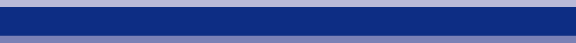 Date Posted:		February 10, 2021			Closing Date: February 24, 2021Position Title:  		GreeterSupervisor:		Eye Clinic DirectorStart Date:		ImmediatelyPosition Status:		Regular, Part-Time (2nd Tuesday & 4th Thursday of each month)Job Classification:  	Non-exempt			In compliance with the Fair Labor Standards Act, this position is classified as                                        	a non-exempt position and the employee is eligible for overtime.Position OverviewThe Greeter will meet each patient at the entrance to Richland County Health Department and escort them to the 3rd floor WellPartners Adult Eye Clinic, under the direction and supervision of the Eye Clinic Director and/or Office Assistant. Flexibility, initiative, and a pleasant attitude are requisites.Responsibilities
1.  Provides appropriate assistance to patients.  Greets patients upon arrival.
2. Performs screening duties for patients entering facilities using infrared thermometers and scripted screening     questions during periods of influenza or other pandemic periods.  Performs other tasks and responsibilities     associated with clinic operation.

3.  Assists in sanitizing reception area.4.  Provide other duties as assigned.
​RequiredThis position requires a high school diploma or equivalent. Must have the ability to work independently as well as part of a team. This position requires a minimum 1-year experience in customer service.Additional InformationReasonable accommodations may be made to enable individuals with disabilities to perform       essential functions.Qualified candidates should submit resume and cover letter to:Pamela Martin, Clinic DirectorWellPartners Adult Eye Clinic2000 Hampton Street, Suite 3145Columbia, SC 29204Email: pmartin@wellpartners.org